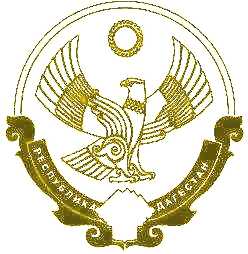                                                                           РЕСПУБЛИКА ДАГЕСТАН                                   «ХАСАВЮРТОВСКИЙ РАЙОН»                                                                                                                    МБОУ «СОЛНЕЧНАЯ СОШ»368019, Хасавюртовский район Республика Дагестан, с.Солнечное , ул.Нурадилова 4                                    batash-shkola@mail.ru , ИНН 0534021766    ОГРН 1020501766230	                                   13.05.2020                                                                                                               № _92__ПРИКАЗОб выпуске и выдаче аттестатов по итогам 9-го и 11-го класса.               В соответствии с пунктом 1 части 1 статьи 61 Федерального закона от 29.12.2012 № 273-ФЗ, Порядком заполнения, учета и выдачи аттестатов об основном общем и среднем общем образовании и их дубликатов, утвержденным приказом Минобрнауки от 14.02.2014 № 115, решением педагогического совета МБОУ «Солнечная СОШ»  (протокол от 27.05.2020 № 7) ПРИКАЗЫВАЮ:1.Считать завершившими обучение по образовательным программам основного (или среднего) общего образования обучающихся 9 х классов по списку согласно приложениям №1.2.Выдать аттестаты об основном (или среднем) общем образовании и приложения к ним обучающимся 9-х и 11-го   классов по списку согласно приложению №1 3.Выдать аттестат с отличием и приложения к нему обучающимся 9-11классов имеющим итоговые годовые отметки «отлично» по всем предметам учебного плана согласно приложению №2 4.Контроль исполнения настоящего приказа оставляю за собой.Директор _______________/Шангереев В.И./Приложение№ 1 к приказуот 27.05.2020 № 7 Список обучающихся 11 классаПриложение№ 1 к приказуот 27.05.2020 № 7 Список обучающихся 9-х классовПриложение№2 к приказуот 27.05.2020 № 7Список обучающихся 11  класса, претендующих на аттестат с отличиемПриложение№2 к приказуот 27.05.2020 № 7Список обучающихся 9-х классов, претендующих на аттестат с отличием№ п/пклассФИОДата рождения111Губаханов Адам  Салимханович21.04.2003211Пантиева Индира  Висанпашаевна02.10.2003311Сайдулаева Милана Имампашаевна08.01.2003№ п/пклассФИОДата рождения9аАдилгериев Хабиб  Ильманович 01.06.20059аАбдулмажидова Залина  Исаковна  29.09.20039аАликпачев  Ильяс  Вахарсултанович02.02.20059аАлдамов  Адам  Салманович28.02.20059аАлдамова  Аминат  Лечиевна23.04.20059аАдилгереев  Адам  Майрудинович23.06.20049аАдилова Собина  Исаевна19.01.20049аАдилова  Раяна  Исаевна19.01.20049аАлтемиров Вадуд  Имранович22.07.20059аБатаев  Имам  Русланович07.02.20059аГайбулатова  Рамина  Артуровна12.09.20059аИндербиев  Ислам  Завудинович29.09.20059аДебирова  Линда  Султановна26.03.20059аДебирова  Сабина  Вахмурадовна19.05.20059аМацикова  Фатима  Рустамовна12.08.20059аМажидова Танзила  Самаиловна01.05.20059аМусалаева  Гульнара Имамутдиновна15.09.20059аМанхаджиев  Ваха  Хусейнович26.02.20059аУмаров  Марат  Амирович24.03.20059аХодуева  Макка Имрановна18.01.20059аШахмурзаев  Шахбан   Исламович10.09.20059аЮсупова  Иман  Хасановна25.12.20049бАбдулмажидова   Марха  Илесовна08.06.20059бАблиева   Хадижат  Арсеновна10.01.20059бАдилов  Ислам  Тагирович11.08.20059бГойсултанова  Хава  Османовна22.11.20049бГусейнова  Фатима  Арсеновна12.03.20059бДжамзаров  Имам  Шахранович31.01.20059бИрисханова  Анжела  Мусаевна07.04.20059бМагомаев  Алибек  Имранович11.09.20059бМагомедов  Рамзан  Эдуардович15.09.20059бМадиев  Рахман  Алиевич01.06.20059бМуслимов  Хасан  Хизриевич11.07.20059бСаидова  Ясмина  Заурбековна20.03.20059бСайтамулова  Карина   Турпал-Алиевна13.06.20059бСаламов   Шахбан  Магомедович11.09.20059бСовмурзаев  Имам  Висирсолтанович30.06.20059бТарамова  Хава  Хангереевна11.10.20049бХадиев  Муслим  Сулейманович09.03.20059бЧупанов  Нохчо  Хусейнович01.04.20059бМажидова Ясмина  Анзоровна20.12.20059вАдилов  Адам  Алимпашаевич20.11.20059вАдилова  Лиана  Авайсовна07.05.20059вАрсаналиева  Макка  Салмановна01.01.20059вАхмедов  Имран  Хасанович17.06.20059вАбдулмажидова  Амина  Руслановна06.09.20059вВозерханова  Раяна  Даудовна21.05.20059вГусейнов  Арслан  Разамбекович15.03.20059вИсмаилов  Ислам  Хамзатович28.09.20049вИсламова  Макка  Магомедовна09.06.20049вИсламова  Марха   Магомедовна19.08.20059вКахриева  Амина  Исламовна26.01.20059вМанхаджиев  Раджаб Рамазанович23.10.20049вМанхаджиева  Марха  Хасайновна29.10.20049вМанатова   Алина  Карамитдиновна08.06.20059вХаджиев  Сулиман  Израилович30.12.20049вЧигиева  Иман  Исламовна19.01.20059вЭльдарбиев  Мусхаб   Исамутдинович23.10.2004№ п/пклассФИОДата рождения111Абдулхаджиева Шовда Махмудовна03.07.2003211Гойсултанова  Саида Османовна12.08.2002311Шангереева Раяна  Вахмурадовна27.01.2003411Юнаева Амина  Лечаевна29.11.2002№ п/пклассФИОДата рождения9 «а»Эскаева  Элиза  Артуровна21.03.20059 «б»Исхабова  Амина  Исламовна16.06.20059 «б»Магомаева  Макка  Имрановна09.07.20049 «б»Хадиева  Амина  Мусаевна07.09.20059 «б»Чункуева  Мадина  Рамазановна12.08.20059 «б»Шахбулатова   Раяна  Адамовна15.08.20059 «в»Аджиева  Линда  Романовна16.01.20059 «в»Саламов   Алимхан  Камалович19.03.20059 «в»Табараева  Зиярат  Мугматовна08.07.20039 «в»Шангереев  Хамзат  Вахмурадович09.03.2005